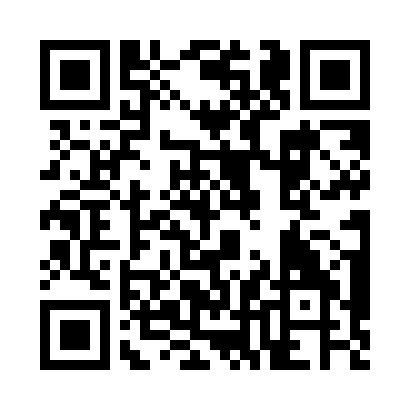 Prayer times for Glenfarg, Angus, UKMon 1 Jul 2024 - Wed 31 Jul 2024High Latitude Method: Angle Based RulePrayer Calculation Method: Islamic Society of North AmericaAsar Calculation Method: HanafiPrayer times provided by https://www.salahtimes.comDateDayFajrSunriseDhuhrAsrMaghribIsha1Mon2:544:301:187:0610:0411:412Tue2:544:311:187:0510:0411:413Wed2:554:321:187:0510:0311:414Thu2:564:331:187:0510:0311:405Fri2:564:341:187:0510:0211:406Sat2:574:351:187:0410:0111:407Sun2:574:371:197:0410:0011:398Mon2:584:381:197:049:5911:399Tue2:594:391:197:039:5811:3810Wed3:004:401:197:039:5711:3811Thu3:004:421:197:029:5611:3712Fri3:014:431:197:029:5511:3713Sat3:024:441:197:019:5411:3614Sun3:034:461:207:019:5211:3615Mon3:034:471:207:009:5111:3516Tue3:044:491:206:599:5011:3517Wed3:054:511:206:599:4811:3418Thu3:064:521:206:589:4711:3319Fri3:074:541:206:579:4511:3220Sat3:084:551:206:569:4411:3221Sun3:084:571:206:559:4211:3122Mon3:094:591:206:559:4011:3023Tue3:105:011:206:549:3911:2924Wed3:115:021:206:539:3711:2825Thu3:125:041:206:529:3511:2726Fri3:135:061:206:519:3311:2727Sat3:145:081:206:509:3211:2628Sun3:155:101:206:499:3011:2529Mon3:165:111:206:479:2811:2430Tue3:165:131:206:469:2611:2331Wed3:175:151:206:459:2411:22